Wichtige Telefonnummern auf einen Blick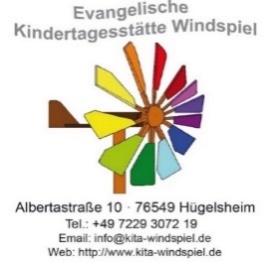 Zum Thema Corona, Gesundheit & WohlbefindenVom Bundesgesundheitsministerium wurde ein Bürgertelefon, für all Ihre Fragen bezüglich des Coronavirus, eingerichtet. Das Bürgertelefon/Hotline ist von Montag bis Donnerstag, in der Zeit von 9.00 Uhr bis 18.00 Uhr, freitags von 9.00 Uhr bis 12.00 Uhr, für Sie erreichbar unter folgender Telefonnummer 0800/ 011 77 22 (unabhängige Patientenberatung), 030/ 346 465 100 (BMG), 115- BehördennummerAuch das Landesgesundheitsamt Baden- Württemberg ist täglich von 9.00 Uhr bis 18.00 Uhr für Ratsuchende unter der Nummer 0711/ 904-39555 telefonisch erreichbar.Den ärztlichen Bereitschaftsdienst erreichen Sie kostenlos unter 116117. Diese Nummer funktioniert ohne Vorwahl und gilt deutschlandweit. Der Patientenservice ist 24 Stunden, 7 Tage die Woche für Sie da.Das Gesundheitsamt Rastatt hat ebenfalls ein Bürgertelefon eingerichtet: 07222/ 381- 2300 oder 07222/ 381-0 und ist zu den bekannten Öffnungszeiten des Landratsamtes erreichbar.Thema Gewalt und Konflikte in der Familie:	Herr Pfarrer Winkler bietet eine feste Telefon-Seelsorge-Sprechstunde an: Von 13.00 und 15.00 Uhr unter der Telefonnummer: 07229/181684Unter der kostenlosen Telefonnummer 08000116016 informieren und beraten die Mitarbeiterinnen des Hilfetelefons „Gewalt gegen Frauen“ in 18 Sprachen zu allen Formen von Gewalt gegen Frauen.Bei Verdacht auf sexuellen Missbrauch hilft die 08002255530, montags, mittwochs und freitags von 9.00 Uhr bis 1400 Uhr, sowie dienstags und donnerstags von 15.00 Uhr bis 20.00 Uhr bundesweit, kostenfrei und anonym.08001110550 ist die „Nummer gegen Kummer“ bietet Telefonberatung für Kinder, Jugendliche und Eltern. Das Elterntelefon richtet sich an alle Mütter und Väter, die sich unkompliziert und anonym konkrete Ratschläge zur Erziehung & Betreuung ihrer Kinder holen möchten. Von Montag bis Freitag von 9.00 Uhr bis 11.00 Uhr und dienstags/ donnerstags von 17.00 Uhr bis 19.00 Uhr sind in ganz Deutschland Beraterinnen und Berater erreichbar. Das Jugendamt/ ASD Rastatt ist unter der Nummer 07222/ 381-2551, während den Öffnungszeiten des Landratsamtes, für sie da.